581000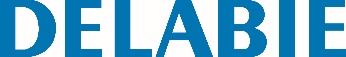 Válvula ON/OFFReferência: 581000 Informação para prescriçãoVálvula de lavatório 1"1/4 com tampa Inox aberta com saída livre.Recomendada para todos os lavatórios equipados com torneiras eletrónicas ou temporizadas e lava-mãos com furo ladrão.Abertura/fecho por simples pressão do dedo sobre  válvula.